Activity sheet 1.7: Intellectual development Learning aim A: Understand human growth and development across life stages and the factors that affect itLearning aim A1: Human growth and development across life stages1a. How many uses can you think of for a paper clip?1.____________________________________2. ___________________________________3. ___________________________________4. ___________________________________5. ___________________________________6. ___________________________________7. ___________________________________8. ___________________________________b. What intellectual processes have you used here?____________________________________, _____________________, ______________________2a. Can you divide a cake into eight equal slices using only three cuts? Use the cake diagram below to work out how it could be done.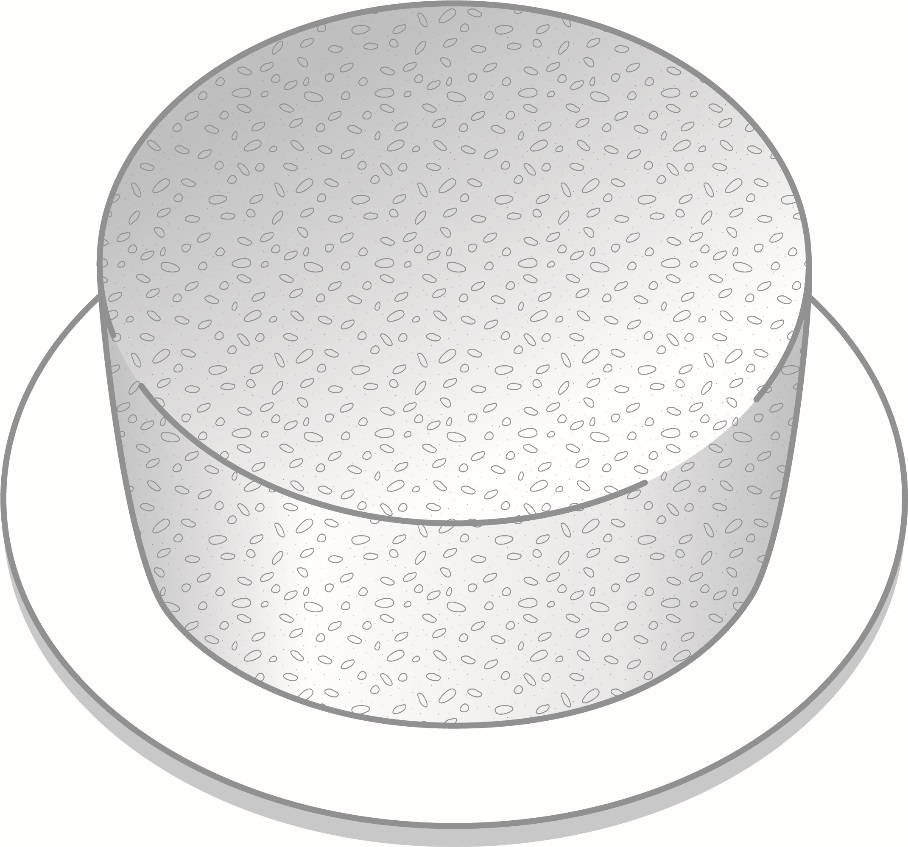 b. What intellectual process have you used here? 1. ________________________________________________________________________2. ________________________________________________________________________3. Work with a partner. Share information on the processes you went through for activities 1 and 2. Were there differences for each activity? Note them below. ___________________________________________________________________________________________________________________________________________________________________________________________________________________________________________________